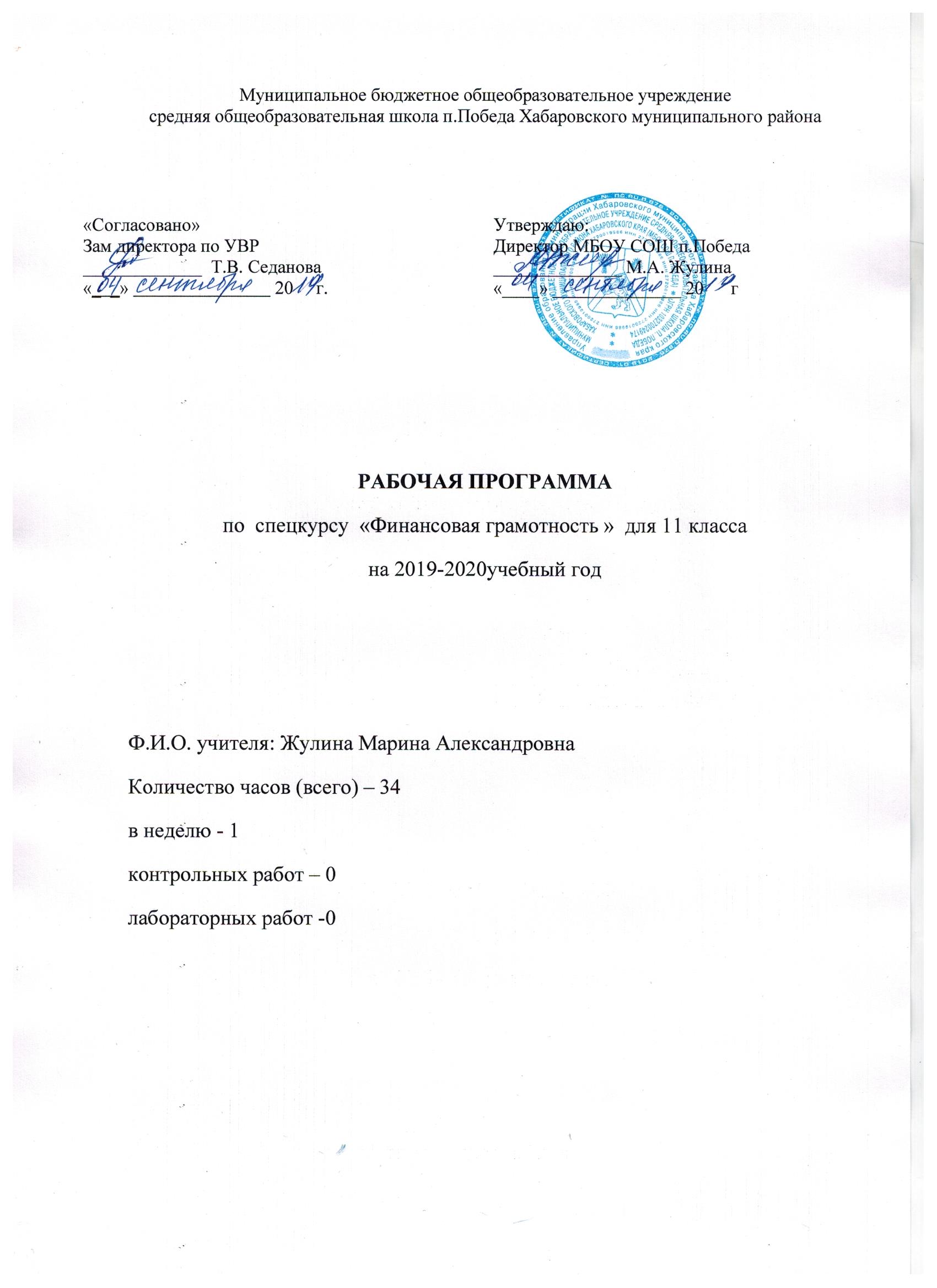 РАБОЧАЯ ПРОГРАММАэлективного  курса  «Финансовая грамотность» для  11 классаПОЯСНИТЕЛЬНАЯ ЗАПИСКА        Актуальность программы продиктована развитием финансовой системы и появлением широкого спектра новых сложных финансовых продуктов и услуг, которые ставят перед гражданами задачи, к решению которых они не всегда  готовы.Финансовая грамотность — необходимое условие жизни в современном мире, поскольку финансовый рынок предоставляет значительно больше возможностей по управлению собственными средствами, чем 5—10 лет назад, и такие понятия как потребительский кредит, ипотека, банковские депозиты плотно вошли  в нашу повседневную жизнь. Однако в настоящий момент времени ни нам, ни нашим детям явно недостаточно тех финансовых знаний, которыми мы располагаем. При этом нужно учитывать, что сегодняшние учащиеся — это завтрашние активные участники финансового рынка. Поэтому, если мы сегодня воспитаем наших детей финансово грамотными, значит, завтра мы получим добросовестных налогоплательщиков, ответственных заемщиков, грамотных вкладчиков.  Обучение основам финансовой грамотности в школе является актуальным, так как создает условия для развития личности подростка, мотивации к обучению, для формирования социального и профессионального самоопределения, а также является профилактикой асоциального поведения. Именно овладение основами финансовой грамотности поможет учащимся применить полученные знания в жизни и успешно социализироваться в обществе.Обеспечивая выполнение Федеральных государственных образовательных стандартов нового поколения и доступность качественного образования для учащихся всех категорий, наша школа создаёт условия для получения дополнительного экономического образования, в том числе его прикладных аспектов –  финансовой грамотности, основ потребительских знаний в 11 классе  в рамках спецкурса.Содержание программы существенно расширяет и дополняет знания старшеклассников об управлении семейным бюджетом и личными финансами, функционировании фондового рынка и банковской системы, полученные при изучении базовых курсов обществознания, а выполнение творческих работ, практических заданий и итогового проекта позволит подросткам приобрести опыт принятия экономических решений в области управления личными финансами, применить полученные знания в реальной жизни.Кроме того, задачи с финансово-экономическим содержанием включены в материалы итоговой аттестации за курс основной школы ЕГЭ.Рабочая программа элективного курса составлена   в соответствии со следующими документами:1. Федеральный закон от 29.12.2012 № 273-ФЗ «Об образовании в Российской Федерации».2. Проект Минфина России «Содействие повышению уровня финансовой грамотности населения и развитию финансового образования в Российской Федерации». Информация о Проекте представлена на официальном сайте Минфина России: http://www.minfin.ru/ru/om/fingram/3. Концепция Национальной программы повышения уровня финансовой грамотности населения Российской Федерации http://www.misbfm.ru/node/11143.4. Стратегия развития финансового рынка российской федерации на период до 2020 года http://www.ippnou.ru/lenta.php?idarticle=005586.5.  Спецпроект Российской экономической школы по личный финансам А.Горяев, В.Чумаченко.Планируемые результаты обученияПредметные результаты изучения данного курса – приобретение школьниками компетенций в области финансовой грамотности, которые имеют большое значение для последующей интеграции личности в современную банковскую и финансовую среды. Кроме того, изучение курса позволит учащимся сформировать навыки принятия грамотных и обоснованных финансовых решений, что в конечном итоге поможет им добиться финансовой самостоятельности и успешности в бизнесе.Метапредметные результаты – развитие аналитических способностей, навыков принятия решений на основе сравнительного анализа сберегательных альтернатив, планирования и прогнозирования будущих доходов и расходов личного бюджета, навыков менеджмента.Личностными результатами изучения курса следует считать воспитание мотивации к труду, стремления строить свое будущее на основе целеполагания  и планирования, ответственности за настоящее и будущее собственное финансовое благополучие, благополучие своей семьи и государства.        Таким образом, элективный курс способствует самоопределению учащегося в жизни, что повышает его социальную и личностную значимость, и является актуальным как с точки зрения подготовки квалифицированных кадров, так и для личностного развития ученика.Содержание программы элективного курса «Финансовая грамотность»Освоение содержания элективного курса «Финансовая грамотность» осуществляется с опорой на межпредметные связи с курсами базового уровня обществознания, истории, технологии, математики, предметами регионального компонента.Календарно-тематическое планированиеУчебно-методическое  обеспечение1. А.П. Архипов, Азбука страхования: Для 10-11 классов общеобразовательных учреждений  М.: Вита-Пресс, 2010 г.2. Ю.В. Брехова, Д. Ю. Завьялов,  А. П. Алмосов,  Финансовая грамотность. 10-11 классы. Учебная программа  М.: Вита-Пресс, 2016 г.3. Н.И. Берзон, Основы финансовой экономики. Учебное пособие. 10-11классы М.: Вита-Пресс, 2011 г.4. А. Горяев, В. Чумаченко Финансовая грамота М.: Юнайтед Пресс, 2012 г.5. Н. Розанова Банк: от клиента до президента: Учебное пособие по элективному курсу для 8-9 классов  М.: Вита-Пресс, 2008 г.6. В.С. Савенок, Как составить личный финансовый план и как его реализовать М.: Манн, Иванов и Фербер, 2011 г.№ п/п№ п/пТема занятияКол-во часовТип урокаТип урокаКраткое содержаниеПланируемые результатыРаздел I. Банковские продукты  8 часовРаздел I. Банковские продукты  8 часовРаздел I. Банковские продукты  8 часовРаздел I. Банковские продукты  8 часовРаздел I. Банковские продукты  8 часовРаздел I. Банковские продукты  8 часовРаздел I. Банковские продукты  8 часовРаздел I. Банковские продукты  8 часов1Основные понятия кредитования. Виды кредитов.Основные понятия кредитования. Виды кредитов.1Открытие новых знаний.Открытие новых знаний.Виды кредитов.Ипотечное кредитование. Принципы кредитования.Различать виды кредитования.2Условия кредитов.Условия кредитов.1Мини-проект.Мини-проект.Необходимые документы при оформлении кредита.Мини –проект  «В каком банке выгоднее взять кредит?» Научиться анализировать и сравнивать условия по кредиту  в различных банках.3Что такое кредитная история заемщика?Что такое кредитная история заемщика?1Комбиниро-ванный урок.Комбиниро-ванный урок.Федеральный закон «О кредитных историях». Кредитное бюро, кредитная история.Формирование осознанной необходимости соблюдения платежной дисциплины во избежание личного банкротства, поиска легитимных способов  решения возможных проблем совместно с банком.4Расчеты размеров выплат по различным видам кредитов.Расчеты размеров выплат по различным видам кредитов.1Практикум.Практикум.Виды платежей по кредитам.Уметь рассчитывать размеры выплат по различным видам кредитов.5Виды депозитов.Виды депозитов.1Открытие новых знаний.Открытие новых знаний.Банковские де-позиты: виды, особенности и доходность. Маржа.Приводить примеры виды банковских депозитов.6Условия депозитов.Условия депозитов.1Деловая игра «Проценты».Деловая игра «Проценты».Способы начисления процентов по депозитам.Вычислять простые и сложные проценты по депозиту.7Выбор банка. Открытие депозита.Выбор банка. Открытие депозита.1Практикум.Практикум.Критерии надежности банка. Условия открытия вклада.Решение познава-тельных  и практи-ческих задач, отра-жающих типичные экономические ситуации.8Экскурсия в банкЭкскурсия в банк1Экскурсия.Экскурсия.Информация о банке и банковских продуктах.Составить рекламные буклеты о банковских продуктах.Раздел II. Расчетно-кассовые операции  2 часаРаздел II. Расчетно-кассовые операции  2 часаРаздел II. Расчетно-кассовые операции  2 часаРаздел II. Расчетно-кассовые операции  2 часаРаздел II. Расчетно-кассовые операции  2 часаРаздел II. Расчетно-кассовые операции  2 часаРаздел II. Расчетно-кассовые операции  2 часаРаздел II. Расчетно-кассовые операции  2 часа9Валютный курс.Валютный курс.1Практикум.Конвертируемость национальной валюты. Национальная валюта. Валютные курсы.Конвертируемость национальной валюты. Национальная валюта. Валютные курсы.Решение познавательных  и практических задач, отражающих типичные экономические ситуации.10Банковские карты.Банковские карты.1Деловая игра  «Банковская система».Выбор банковской карты. Виды банковских карт (дебетовая и кредитная).Выбор банковской карты. Виды банковских карт (дебетовая и кредитная).Применение пластиковых карт в расчетах и платежах, различие между дебетовыми и кредитными картами.Раздел IV. Инвестиции 8 часовРаздел IV. Инвестиции 8 часовРаздел IV. Инвестиции 8 часовРаздел IV. Инвестиции 8 часовРаздел IV. Инвестиции 8 часовРаздел IV. Инвестиции 8 часовРаздел IV. Инвестиции 8 часовРаздел IV. Инвестиции 8 часов11Основные правила инвестирования: как покупать и продавать ценные бумаги.Основные правила инвестирования: как покупать и продавать ценные бумаги.1Деловая игра «Инвестируем в акции».Инструменты личного финансирования на финансовых рынках и их особенности.Инструменты личного финансирования на финансовых рынках и их особенности.Анализ информации о способах инвестирования денежных средств, предоставляемой различными информационными источниками и структурами финансового рынка.12Денежный рынок и рынок капиталов.Денежный рынок и рынок капиталов.1Урок – обсуждение.Рынок. Функции рынка. Рынок капитала. Инвес-тирование. Фон-довый рынок.Рынок. Функции рынка. Рынок капитала. Инвес-тирование. Фон-довый рынок.Составление  и анализ схемы «Структура рынка капитала».13Рынок ценных бумаг.Рынок ценных бумаг.1Комбинированный урок.Ценные бумаги. Виды ценных бумаг. Операции на рынке ценных бумаг.Ценные бумаги. Виды ценных бумаг. Операции на рынке ценных бумаг.Расчет доходности методом простых и сложных процентов.14Паевые инвестиционные фонды: структура, виды, особенности работы.Паевые инвестиционные фонды: структура, виды, особенности работы.1Деловая игра «Выбираем ПИФ».ПИФ. Виды и типы ПИФов, особенности их работы. Правила безопасности при обращении с ПИФами.ПИФ. Виды и типы ПИФов, особенности их работы. Правила безопасности при обращении с ПИФами.Расчет стоимости паев инвестиционных фондов.15Управляющие компании и негосударственные пенсионные фонды.Управляющие компании и негосударственные пенсионные фонды.1Комбинированный урок.Внебюджетные фонды России. Пенсионная система России. Способы увеличения пенсии.Внебюджетные фонды России. Пенсионная система России. Способы увеличения пенсии.Анализ различных способов размещения средств потребителя и их преимущества и недостатки.16Выбор управляющей компании или негосударственного пенсионного фондаВыбор управляющей компании или негосударственного пенсионного фонда1ПрактикумКритерии выбора управляющей компании и негосударственного пенсионного фонда.Критерии выбора управляющей компании и негосударственного пенсионного фонда.Анализ различных финансовых продуктов по уровню доходности, ликвидности и риска.17Экскурсия в пенсионный фонд.Экскурсия в пенсионный фонд.1Экскурсия.Отчетность в ПФР. Оформление и выплата пенсий.Отчетность в ПФР. Оформление и выплата пенсий.Начисление страховых взносов на обязательное пенсионное страхование за 6 месяцев застрахованному лицу. Раздел V. Страхование  5 часов Раздел V. Страхование  5 часов Раздел V. Страхование  5 часов Раздел V. Страхование  5 часов Раздел V. Страхование  5 часов Раздел V. Страхование  5 часов Раздел V. Страхование  5 часов Раздел V. Страхование  5 часов1Виды страхования в России.Виды страхования в России.1Деловая игра «Страхование».Деловая игра «Страхование».Понятие страхования. Страхователь. Страховка. Страховщик. Договор страхования. Ведущие страховые компании в России.Оценка роли обязательного и добровольного страхования в жизни человека.2Страхование имущества.Страхование имущества.1Урок – обсуждение.Урок – обсуждение.Страхование имущества граждан.Анализ договора страхования, ответственность страховщика и страхователя.3Личное страхование.Личное страхование.1Комбинированный урок.Комбинированный урок.Особенности личного страхования.Алгоритм поведения страхователя в условиях  наступления страхового случая.4Страховые продукты.Страховые продукты.1Урок – дискуссия.Урок – дискуссия.Виды страховых продуктов.Составление таблицы  «Страховые продукты с учетом интересов страхователя».5Выбор страховой компании.Выбор страховой компании.1Практикум.Практикум.Информация о страховой компании и предоставляемых страховых программах.Расчет страхового взноса в зависимости от размера страховой суммы, тарифа, срока страхования и других факторов.Раздел VI. Основы налогообложения  6 часовРаздел VI. Основы налогообложения  6 часовРаздел VI. Основы налогообложения  6 часовРаздел VI. Основы налогообложения  6 часовРаздел VI. Основы налогообложения  6 часовРаздел VI. Основы налогообложения  6 часовРаздел VI. Основы налогообложения  6 часовРаздел VI. Основы налогообложения  6 часов6Налоговый кодекс РФ.Налоговый кодекс РФ.1Открытие новых знаний.Открытие новых знаний.Изучение налогового законодательства РФ. Структура налоговой системы РФ.Формирование базовых знаний о налоговой системе РФ как инструменте государственной экономической политики.7Виды налогов в РФ.Виды налогов в РФ.1Деловая игра «Налоги».Деловая игра «Налоги».Классификация налогов РФ. Принципы налогообложения.Составление схемы «Налоги их виды».8Налоговые льготы в РФ.Налоговые льготы в РФ.1Практикум.Практикум.Назначение налоговых льгот. Порядок и основания предоставления налоговых льгот.Вычисление величины выплат по индивидуальному подоходному налогу.9Обязанность и ответственность налогоплательщиков.Обязанность и ответственность налогоплательщиков.1Открытие новых знаний.Открытие новых знаний.Права и обязанности налогоплательщика, налоговых органов.Осознание ответственности налогоплательщика и важности соблюдения налоговой дисциплины.10Налоговый инспектор.Налоговый инспектор.1Деловая игра.Деловая игра.Функции налогов. Налоговый вычет. Местные налоги.Расчет налогового вычета по НДФЛ. Расчет НДС.11Экскурсия в налоговую инспекцию.Экскурсия в налоговую инспекцию.1Экскурсия.Экскурсия.Информация о налоговой инспекции. Отдел учета и работы с налогоплательщиками.Заполнение основных разделов налоговой декларации.Раздел VII . Личное финансовое планирование  6 часовРаздел VII . Личное финансовое планирование  6 часовРаздел VII . Личное финансовое планирование  6 часовРаздел VII . Личное финансовое планирование  6 часовРаздел VII . Личное финансовое планирование  6 часовРаздел VII . Личное финансовое планирование  6 часовРаздел VII . Личное финансовое планирование  6 часовРаздел VII . Личное финансовое планирование  6 часов12Роль денег в нашей жизни.Роль денег в нашей жизни.1Деловая игра «Деньги любят счет».Деловая игра «Деньги любят счет».Деньги. Финансовое планирование. Номинальные и реальные доходы.Формулирование финансовых целей, предварительная оценка их достижимости.13Семейный бюджет.Семейный бюджет.1Ролевая игра «Семейная экономика».Ролевая игра «Семейная экономика».Структура семейного бюджета. Источники семейного дохода. Составление семейного бюджета.14Личный бюджет.Личный бюджет.1Практикум.Практикум.Личный бюджет. Дефицит. Профицит. Баланс.Составление текущего и перспективного личного финансового бюджета.15Личные финансовые цели.Личные финансовые цели.1Урок – дискуссия.Урок – дискуссия.Личные финансовые цели, предварительная оценка их достижимости.Разработка стратегии сокращения расходной части личного бюджета и увеличения его доходной части (на конкретных примерах).16-17Составление личного финансового плана.Составление личного финансового плана.1Урок – проект.Урок – проект.Личный финансовый план (ЛФП). Этапы построения ЛФП.Личный финансовый план.